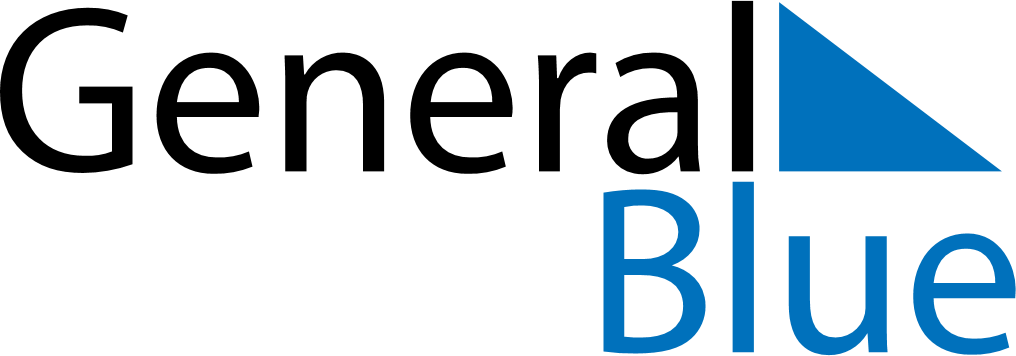 October 2030October 2030October 2030October 2030South KoreaSouth KoreaSouth KoreaSundayMondayTuesdayWednesdayThursdayFridayFridaySaturday123445National Foundation Day678910111112Hangul Day131415161718181920212223242525262728293031